                 INDIAN SCHOOL AL WADI AL KABIR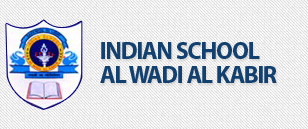                    DEPARTMENT OF SOCIAL SCIENCE (2019 - 20)                                                           HOLIDAY ASSIGNMENT                                                               THE DELHI SULTANS                                                                        CLASS: VII      Objectives:- To understand the different dynasties and rulers of Delhi Sultanate.To appreciate the Administrative and architectural talents of Tughlaq and Khalji dynasties.PROJECT WORKCollect information and pictures about rulers, architecture and administration on any one topic given below.Khalji DynastyTughluq  DynastyThe project should be handwritten and should be done on A4 size paper.The relevant heading should be given to the pictures.The project should have total of 3 pages, one introduction page and other two pages of pictures and information.Pictures can be colored or black and white.Conclusion :Date of Submission- 12.08.2019